浙江省2020年上学期温州市温州第二十一中学高一物理期中考试题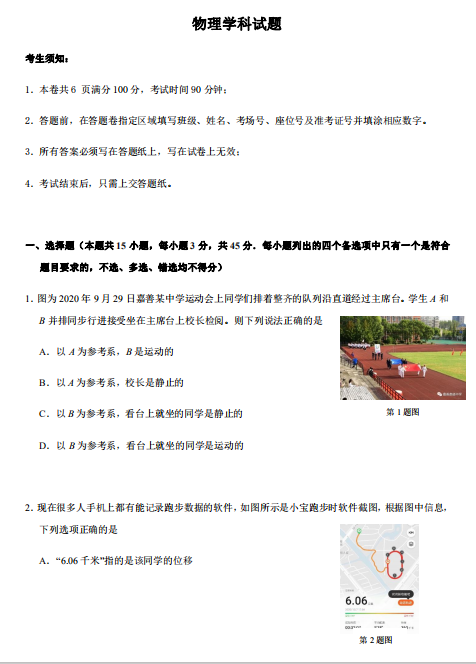 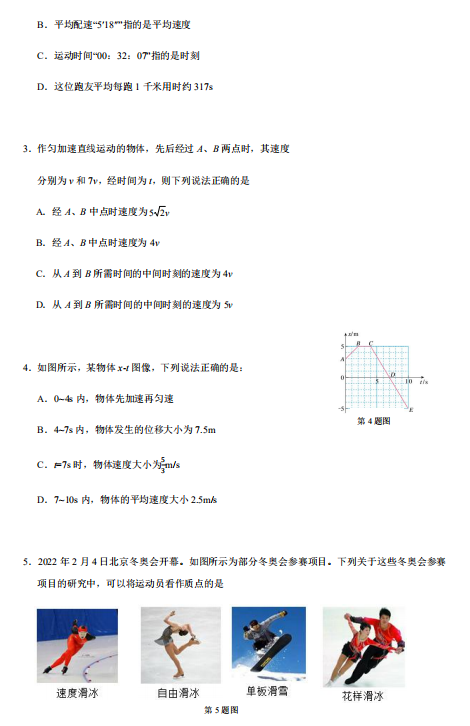 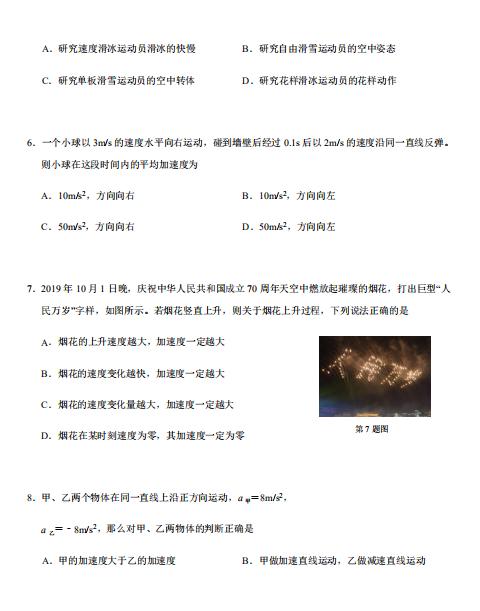 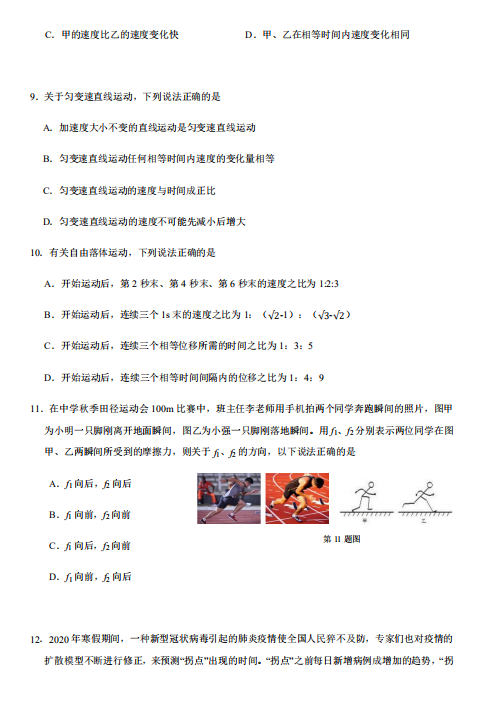 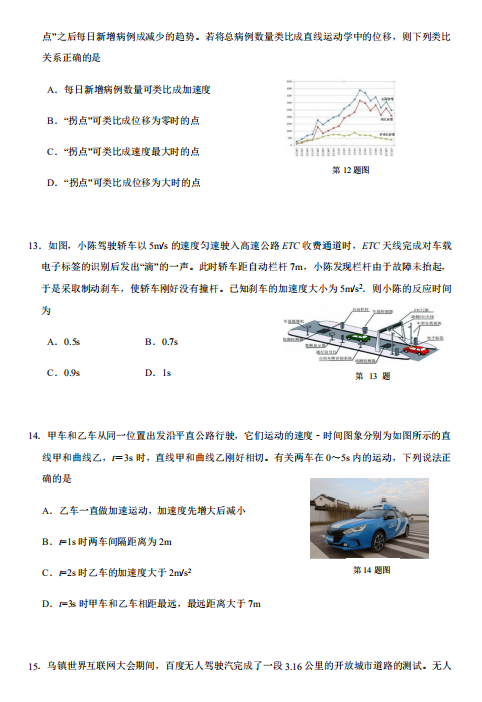 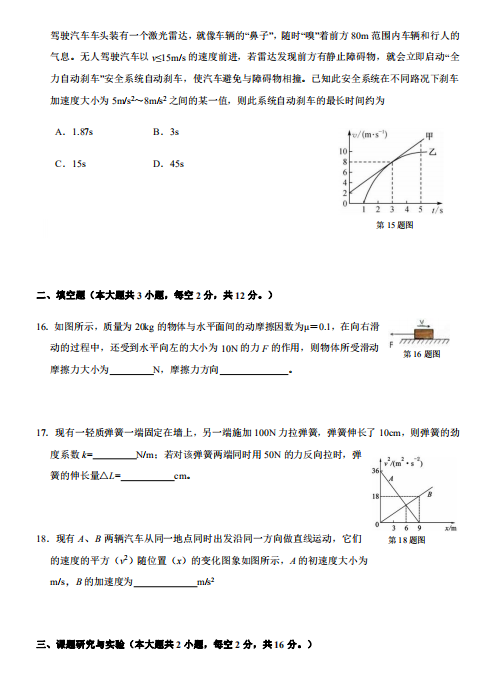 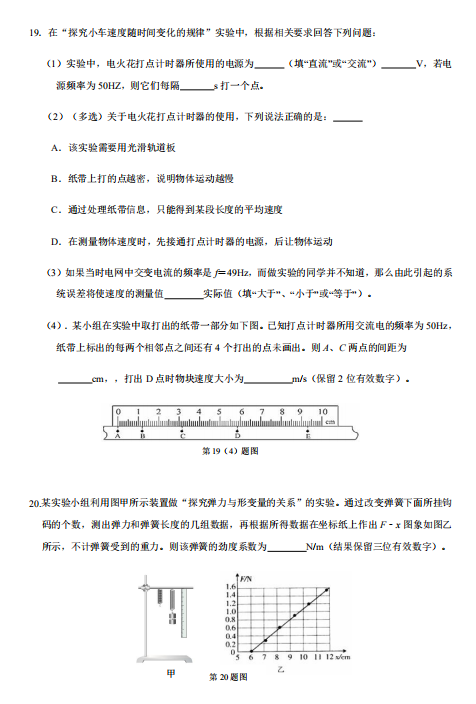 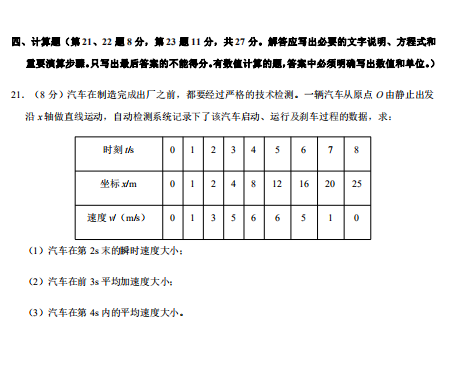 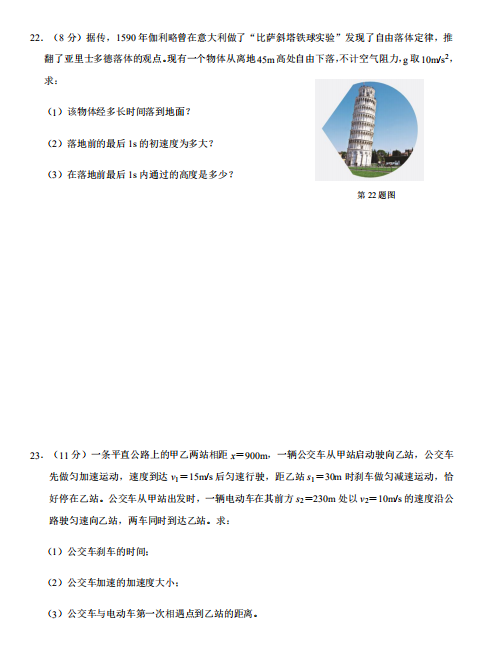 